Market Leader (Intermediate) 3rd Edition, Course BookTo-do list (список завдань):P. 52   ex. A, BP. 53   ex. A, B, C, B, F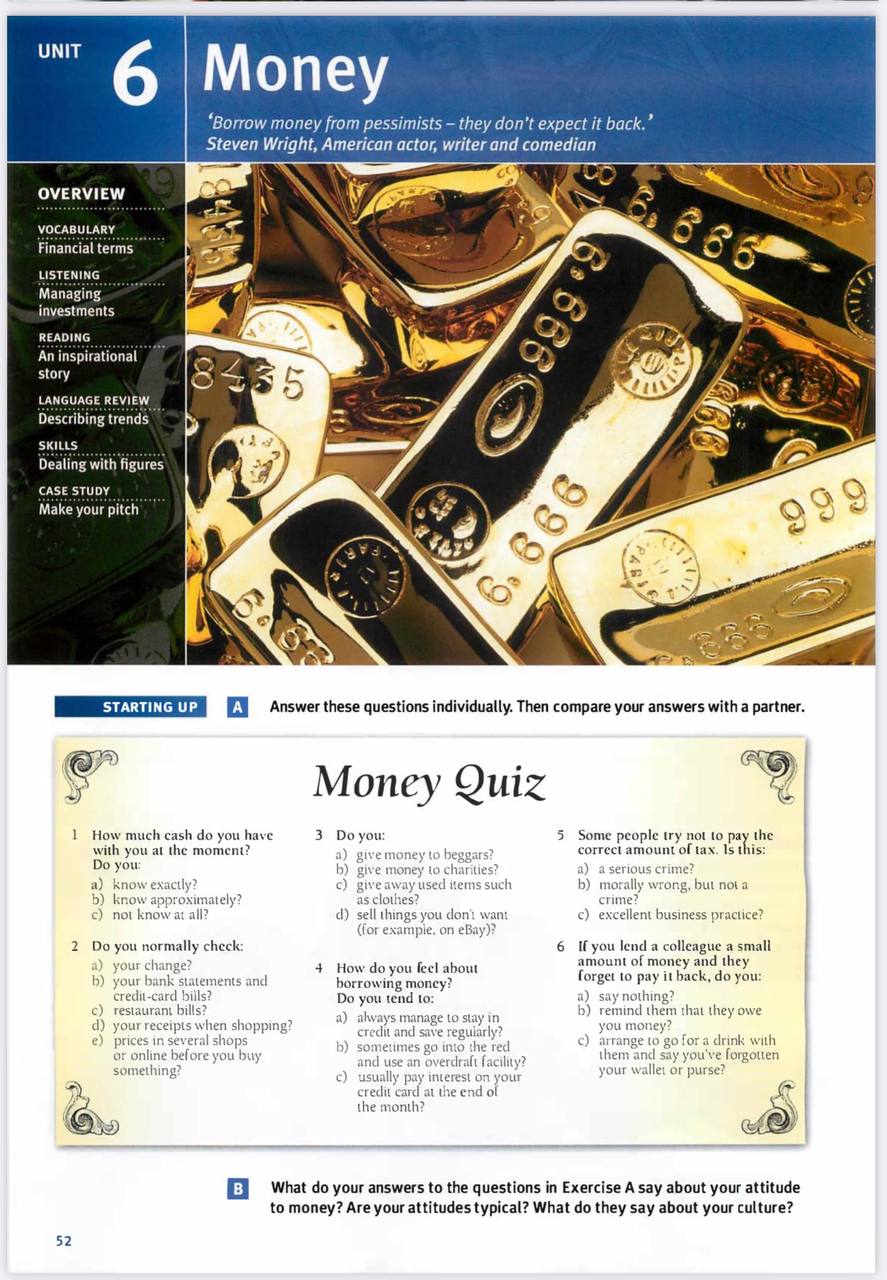 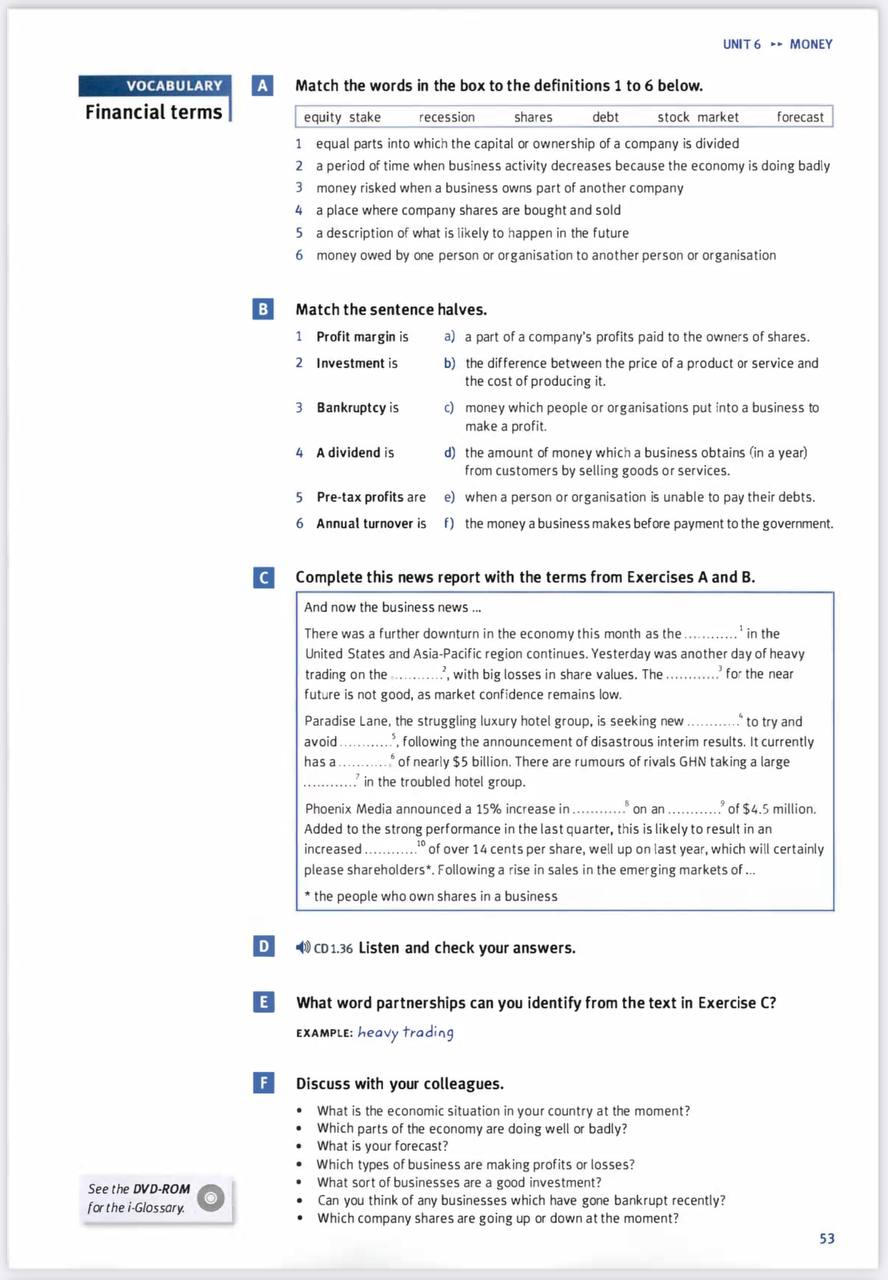 